Добрый день, ребята!Сегодня мы создадим объемный букет из осенних листьев! Вот так он выглядит. 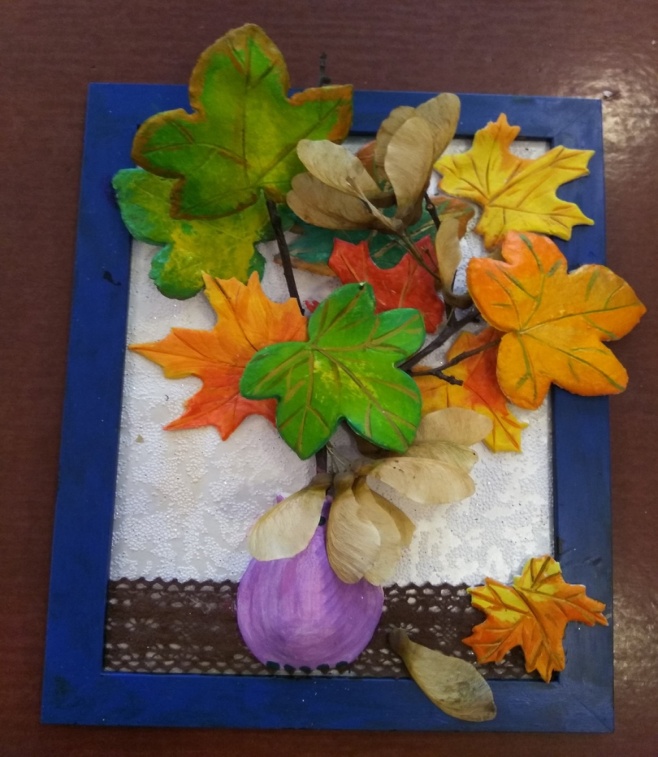 Нам понадобятся: соленое тесто, стек, дощечка или подложка для лепки, картон для просушки деталей, картонные шаблоны, рамка, семена клена, ветка.Итак, приступим к работе:Скатаем небольшой кусок соленого теста в шар. Затем раскатаем шар в лепешку толщиной 0,3 мм. Перекладываем лепешку на картон и сверху прикладываем шаблон кленового листа.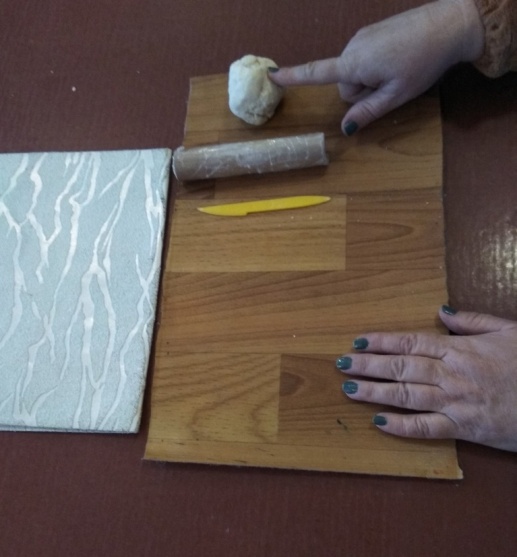 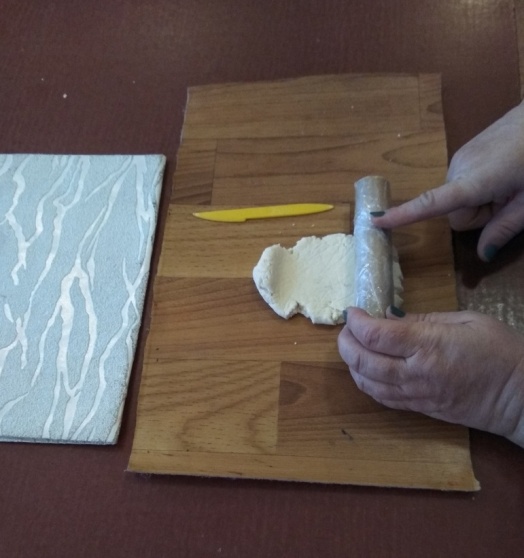 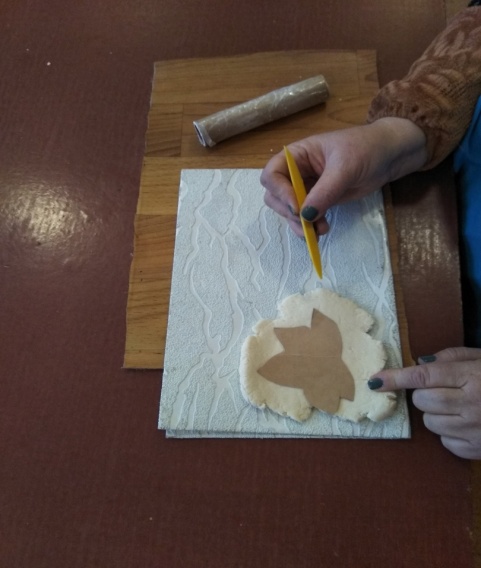 Обрезаем стеком шаблон листа и убираем лишнее тесто. Отделяем картонный шаблон от теста и прорисовываем стеком прожилки.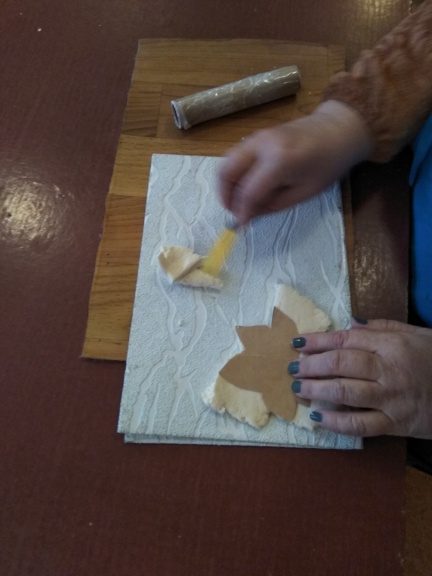 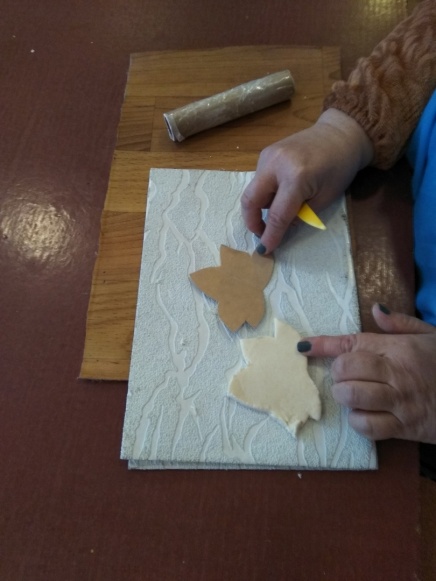 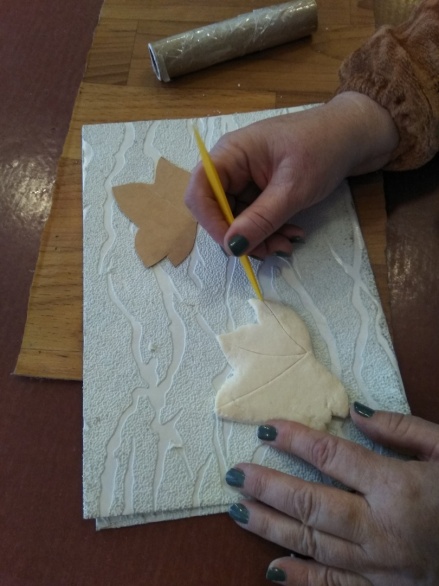 Оставляем кленовый лист на просушку. Заготавливаем 10-13 таких листочков и окрашиваем их.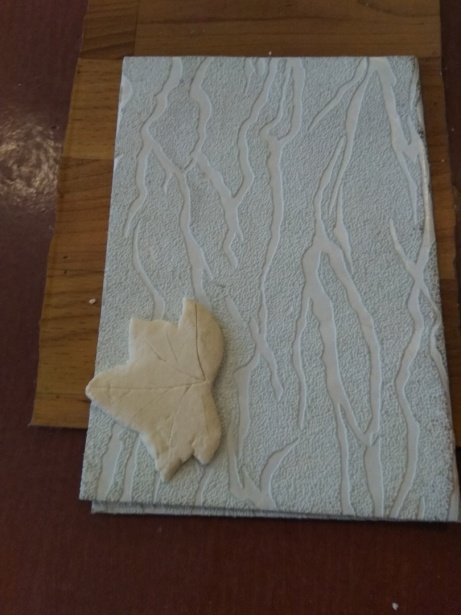 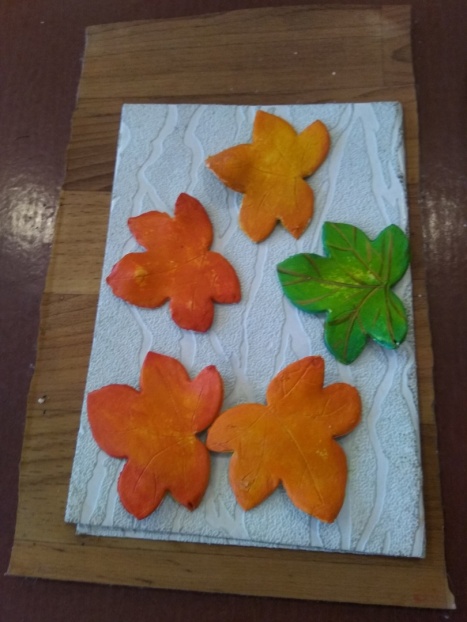 Изготавливаем вазу: 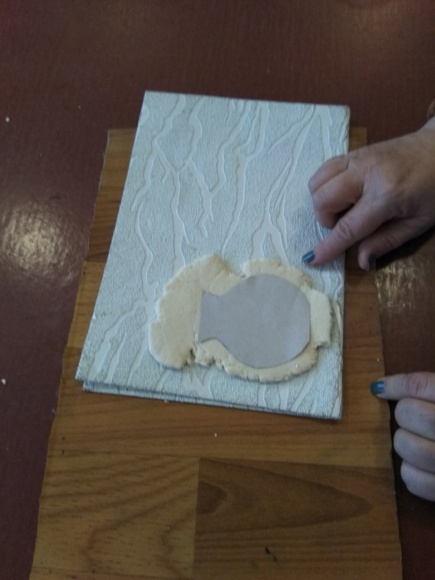 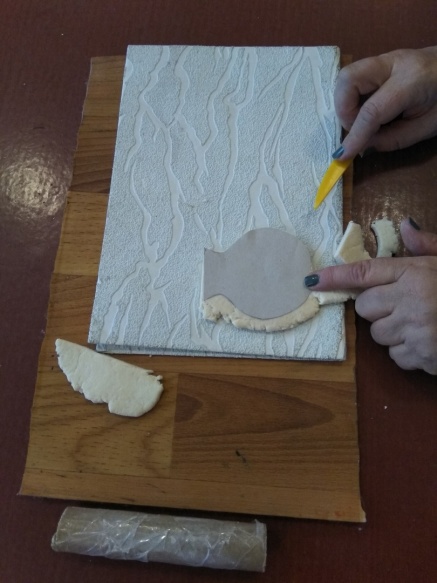 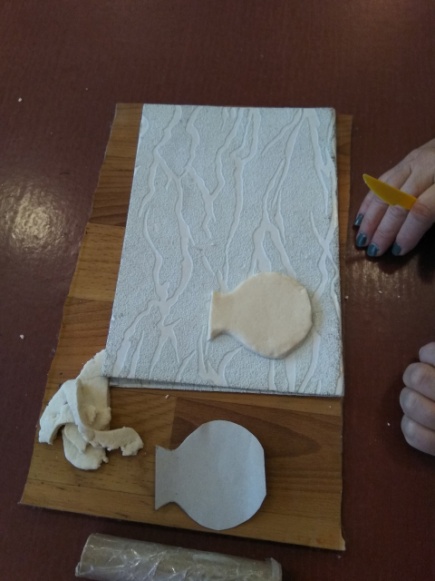 Когда все элементы будут высушены и раскрашены, добавляем высушенные семена клена и собираем букет в раму на ветку при помощи клея «момент».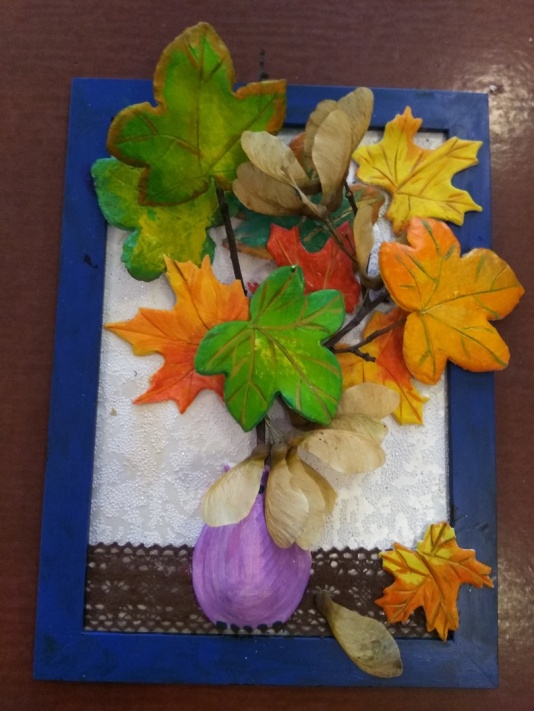 Вот такой букет с эффектом 3D у нас получился! Посмотрите как легко и просто можно делать объемные картины и панно из соленого теста! Ставьте лайки и делитесь своими работами! До новых встреч!